Name:									Id#ISE 307, Term 173ENGINEERING ECONOMIC ANALYSIS
Quiz# 1  Date: Sunday, July 1, 2018Q1. If you borrow $20,000 at an interest rate of 8%, compounded annually with the following repayment schedule, what is the required amount A?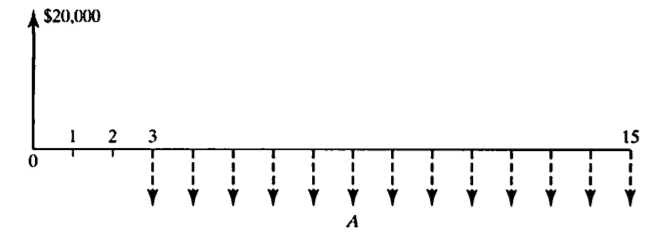 (a) A = $2,951 (b) A = $3,967 (c) A= $3,101 (d) A = $2,324Q2. What is the amount of 10 equal annual deposits that can provide five annual withdrawals, when a first withdrawal of $2,000 is made at the end of year 11 and subsequent withdrawals increase at the rate of 5% per year over the previous year's rate if the interest rate is 7% compounded annually?